Judul Mata Kuliah          	: Pengantar Bisnis 		Semester : II		Sks : 3 		Kode: 84014Dosen/Team Teaching 	:  1. Dra. Yuli Harwani, MM			   2. Daru Asih, SE, M.Si.		  Diskripsi Mata Kuliah 	:Menjelaskan keterkaitan mata kuliah ke dalam struktur kurikulum secara keseluruhan pada prodi.Menjelaskan keterkaitan dengan kecirian fakultas / prodi dan atau kecirian lulusan kesarjanaanMenjelaskan keterkaitan mata kuliah dengan mata kuliah lain yang menjadi prasyarat atau keberlanjutan mata kuliah ini Kompetensi                  	: Mampu memahami dan menjelaskan mengenai bisnis dan aspek-aspek fungsional dan manajerial dalam menjalankan suatu usaha bisnis, termasuk kepemimpinan, serta pemahaman mengenai lingkungan, tanggung jawab sosial 	dan etika bisnis, juga peran kemajuan teknologi dan informasi dalam bisnis.	    	   	    	   * catatan : Penjelasan pengisian tabel dapat dilihat dalam WI Rancangan PerkuliahanKompenen Penilaian : Rincian besarnya bobot penilaian mata kuliah, acuan secara rinci adalah sebagai berikut:Kehadiran	: 10%**UTS		: 30%**UAS		: 40%**Tugas-Tugas  	: 20%** (Termasuk dalam Bobot Nilai dalam Tabel Aktifitas Perkuliahan diluar persentasi UTS dan UAS)**Catatan : Persentasi dari rincian tersebut sebagai ilustrasi saja, koordinator/dosen pengampuh mata kuliah dapat menyesuaikan dengan kebutuhanReferensi:Robbins, S.P  and Coulter, M , 2009, Management, Pearson Education, Inc. Prentice Hall, New Jersey.Griffin, Ricky W., and Ebert, Ronald J., 2006, Business, 8th edition, Pearson Education Inc., .Madura, Jeff, 2007, Introduction to Business, 4th edition, South-Western College Publishing, USANickels, William G.; McHugh, James M., and McHugh, Susan M., 2008, Understanding Business, 8th edition, McGraw-Hill/Irwin, .   Boone, Louis E., and Kurtz, David L., 2000, Contemporary Business, Harcourt Inc.Griffin, R W. 2011, Management, Cengange Learning, South Western.Kismono, Gugup, 2001, Pengantar Bisnis, BPFE, Yogyakarta.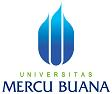 RANCANGAN PERKULIAHANPROGRAM STUDI S1 MANAJEMENFAKULTAS EKONOMI DAN BISNIS QNo. Dokumen061.423.4.70.00DistribusiDistribusiDistribusiDistribusiDistribusiDistribusiTgl. Efektif01 November 2011Minggu Ke *KEMAMPUAN AKHIR YANG DIHARAPKAN *BAHAN KAJIAN/MATERI PEMBELAJARAN*BENTUK PEMBELAJARAN*KRITERIA PENILAIAN(Indekator)*BOBOT NILAI12345611.  Memahami dan menyepakati kontrak  perkuliahanMampu menjelaskan tujuan bisnis serta mengidentifikasi sumber daya, pemangku kepentingan, dan lingkungan bisnisTujuan & perkembangan dunia bisnisPemangku kepentingan dalam bisnisLingkungan bisnis umum dan khususGlobalisasi ekonomi dan perdagangan bebasCeramah danDiskusiKemampuan mengidentifikasiKemampuan berpikir kritisTingkat komunikatif2%2Mampu menjelaskan perkembangan sistem perekonomian dan menganalisis pengaruh kondisi perekonomian terhadap bisnis Sistem perekonomian merkantilisme, kapitalisme, komunisme, fasisme, sosialisme, dan demokrasi ekonomiPengaruh inflasi dan pertumbuhan ekonomi terhadap kinerja bisnisPeran Pemerintah terhadap perkembangan dunia bisnisCeramah dan Small Group DiscussionKemampuan berargumentasiPartisipasi dalam diskusiTingkat komunikatifKemampuan berpikir kritis2%3Mampu menjelaskan dan menganalisis masalah etika bisnis dan tanggung jawab sosialEtika bisnis dan faktor-faktor yang mempengaruhi pelaksanaannyaTanggung jawab sosial bisnis terhadap pelanggan, karyawan, pemilik, kreditor, dan lingkungan Ceramah danMakalah individu (Problem Based Learning)Ketepatan penyelesaian dan penyerahan tugasKemampuan analisisKemampuan untuk bertanggung jawabKemampuan belajar mandiri2%4Mampu menjelaskan kelebihan dan kelemahan bentuk-bentuk pemilikan bisnisPertimbangan menetapkan bentuk pemilikan bisnisAlternatif bentuk pemilikan bisnis: Perusahaan Perseorangan, Kemitraan, Korporasi, Koperasi, BUMN & BUMDCeramah, danContextual InstructionKemampuan analisisKemampuan berpikir kritis2%5Mampu memahami secara mendalam dan menjelaskan berbagai hal yang berkaitan kewirausahaanCiri wirausahawanRencana bisnisKeunggulan kompetitifPerkembangan Usaha Kecil & Menengah (UKM)Ceramah, Collaborative Learning, danPresentasiKemampuan kerjasama dalam kelompokKetepatan penyerahan tugasKemampuan presentasiKemampuan komunikasiKerapihan penyajian tugas2%6Mampu menyebutkan dan menjelaskan aspek manajerial dan rancangan organisasi serta struktur organisasiFungsi manajerial dan Tingkatan manajemenKeahlian dan ketrampilan manajemen dan Peran manajemenRancangan organisasi dan Struktur organisasi Kekuasaan, wewenangdan delegasiCeramah,Makalah individu, dan DiskusiKetepatan penyerahan tugasKerapihan penyajian dan sistematika penulisan makalahKeaktifan dalam diskusiKemampuan berargumentasi2%7Mampu menjelaskan perihal fungsi produksi & operasi yang berkaitan dengan lingkup manajemen operasional dan desain operasiLingkup manajemen operasionalFaktor produksiProses produksiPenentuan lokasiDesain dan tata letak produksiPengendalian produksiCeramah,Makalah individu, dan Diskusi Ketepatan penyerahan tugasKerapihan penyajian dan sistematika penulisan makalahKeaktifan dalam diskusiKemampuan berargumentasi2%8UTSUTSUTSUTS30%9Mampu menjelaskan perihal fungsi personalia & sumber daya manusia, serta pengelolaan karyawanPersonalia dan sumber daya manusiaPentingnya MSDMPerencanaan SDMCeramah, danSmall Group Discussion Kemampuan berfikir kritisKeaktifan berkomunikasiKemampuan berargumentasi2%10Mampu memahami Pemberdayaan Karyawan dan  Komunikasi Dalam OrganisasiPemberdayaan karyawanTim kerja dan pengembangan timMengelola KonflikKomunikasi yang efektif dalam bisnis Ceramah, danSmall Group Discussion Kemampuan berfikir kritisKeaktifan berkomunikasiKemampuan berargumentasi2%11Mampu menjelaskan perihal fungsi sumber daya manusia yang terkait dengan motivasi dan kepemimpinan Teori MotivasiKepemimpinanGaya-gaya kepemimpinanTeori-teori kepemimpinan kontemporerIsu-isu Kepemimpinan abad 21Ceramah,Tugas kelompok (Collaborative Learning), danPresentasiKemampuan kerjasama dalam kelompokKetepatan penyerahan tugasKemampuan presentasiKejelasan berkomunikasi2%12Mampu menjelaskan dan menganalisis masalah fungsi pemasaran yang berkaitan dengan lingkup dan falsafah pemasaran serta pengembangan produkLingkup, konsep, dan falsafah pemasaranBauran pemasaranSegmenting, Targeting, &  Positioning (STP)Siklus kehidupan produkBauran produk, lini produk, merk, dan kemasanCeramah, danContextual InstructionKemampuan analisisKemampuan berfikir kritisTingkatan komunikatif2%13Mampu menjelaskan perihal fungsi pemasaran yang berkaitan dengan penetapan harga, saluran distribusi, dan bauran promosi Harga dan faktor yang mempengaruhinyaMetode penetapan harga berdasarkan biaya dan persainganSaluran distribusi dan perantara serta jenisnyaPeran perantaraMetode promosiCeramah,Problem Based Learning, danTugas individuKemampuan identifikasi dan analisisBelajar mandiriTingkatan tanggung jawab2%14Mampu menjelaskan perihal fungsi keuangan yang berkaitan dengan pendanaan dan investasi, serta akuntansi dan anggaranPendanaan dan investasiSumber pendanaanKeputusan investasi berhargaSahamReksadanaCeramah danTesKejelasan dan kebenaran atas jawaban tes2%15Mampu menjelaskan perihal penggunaan alat pengendalian manajemen berupa sistem informasi manajemen dan menganalisis perkembangan teknologi informasi  Unsur dan manfaat penggunaan SIMPerkembangan teknologi informasiPeran teknologi informasi dalam pengembangan bisnisE-commerceCeramah,Tugas individu (Problem Based Learning), danPresentasiKetepatan penyerahan tugas,Kerapihan penyajian tugas,Kemampuan identifikasi dan analisis,Keaktifan berkomunikasiKemampuan resentasi2%16UASUASUASUAS40%Nama FungsiParafDibuat OlehDosen Pengampu / Dra. Yuli Harwani, MMDiperiksa OlehKetua Program Studi S1 Manajemen / Dr. Rina Astini, SE, MMDisahkan OlehDekan FEB / Dr. Wiwik Utami, Ak, MS.